Faisalabad Serena Hotel, August,2018Faisalabad Serena Hotel organized a three days Arts & Crafts ExhibitionAugust started with celebrations of Independence in Faisalabad Serena Hotel. Various activities were carried out to celebrate the month of Independence. Journey of Independence was depicted through Photo Wall and by placing cutouts of different monuments of Pakistan in the Arrival Court to give guests a feel of festivity. Exterior of the hotel was lit up from 12th-14th August and all food outlets were decorated as per the theme and our associates wore Flag pins to show their love for the country. In order to promote young artisans of the region Faisalabad Serena Hotel organized a three days Arts & Crafts Exhibition, where exhibiters showcased their work and received a commendable response from the walk-in guests. Opening Ceremony was inaugurated by Commissioner City on 12th August. On the day of independence an inhouse Flag hoisting ceremony was arranged for the associates. Flat 40% discount was offered in Lyallpur Restaurant on Hi tea & Dinner Buffet.The chain of events received an overwhelming response by the guests & all the visitors.The importance of understanding the cultures for organization increases many folds when it  has  a  highly  diversified  workforceThe importance of understanding the cultures for organization increases many folds when it  has  a  highly  diversified  workforceThe importance of understanding the cultures for organization increases many folds when it  has  a  highly  diversified  workforceThe importance of understanding the cultures for organization increases many folds when it  has  a  highly  diversified  workforceABOUT SERENA HOTELSSerena Hotels has established itself as one of the world’s leading hospitality brands offering quality accommodation, unique holiday and conference solutions, cultural heritage and adventure tourism. Its collection of 35 unique hotels, resorts, safari lodges and camps, palaces and forts located in East Africa (Kenya, Tanzania, Zanzibar, Rwanda and Uganda), Mozambique and South Asia (Pakistan, Afghanistan and Tajikistan) are in some of the world’s most interesting, enchanting, historic and exotic settings.Press ContactMehak Khan
Manager Marketing & Communication
Tel: +92 307 7778811
mehak.khan@serena.com.pk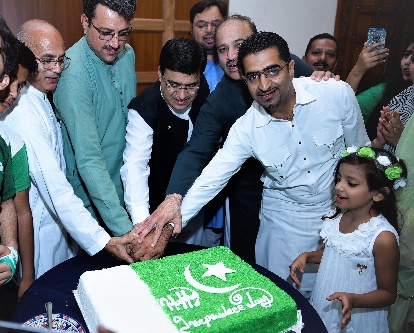 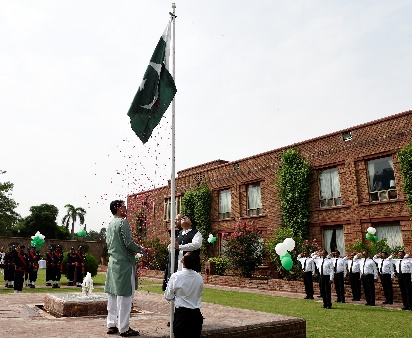 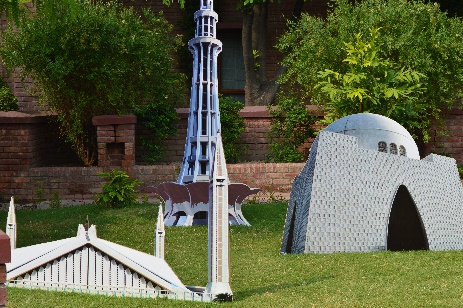 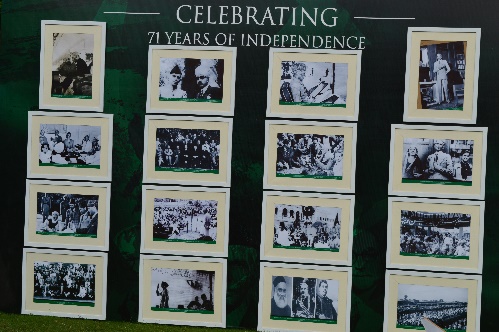 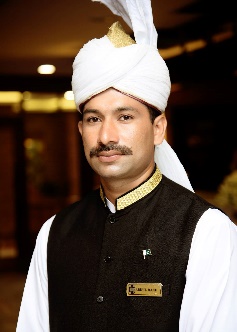 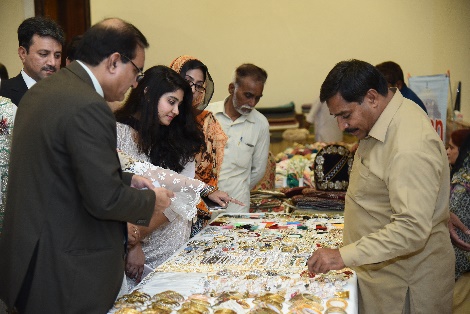 